Конспект урокаТема урока: «Зависимость силы тока от напряжения. Закон Ома для участка цепи.» Цель урока: установить зависимость силы тока от напряжения на концах участка цепи и сопротивления этого участка.Задачи урока: Образовательная задача: – знания (познакомить учащихся с  законом  Ома);– уменияа) специальные: сформировать умение решать типовые  задачи, продолжить совершенствование умений проведения измерений (исследование зависимости одной физической величины от другой);б) общеучебные: способствовать овладению приёмами письменной и устной, монологической и диалогической речи; формировать умение строить определения понятий, сравнения, доказательства, определять цель работы, выбирать рациональные способы выполнения работ; способствовать совершенствованию умения коллективно работать, управлять работой группы.2. Воспитательная задача:– формирование мировоззрения, нравственных и эстетических представлений.3. Развивающая задача: – развивать речь, мышление, сенсорные сферы личности,  эмоционально-волевую и потребностно-мотивационную области;– формировать  умения  выполнять операции анализа, способность наблюдать, делать выводы, выдвигать гипотезы. Тип урока: комбинированный.Вид урока: урок практических самостоятельных работ (исследовательского типа).Возраст учащихся: 8 класс.Программное обеспечение: Microsoft Word, Power Point, Publisher, Internet Explorer, виртуальный практикум по теме "Закон Ома" (http://files.school-collection.edu.ru/dlrstore/37c160cb-66fd-4f45-f0a717f031e28157/00144677047358844.htm), тест к уроку «Закон Ома для участка цепи» (http://files.school-collection.edu.ru/dlrstore/669b795f-e921-11dc-95ff-0800200c9a66/index_listing.html); «Интерактивна математика. Электронное учебное пособие 5-9. К учебным комплектам 5-6 кл. под ред. Г. В. Дорофеева. Издательство «Дрофа» 2002, «ДОС» 2002.Дидактический материал: бланк лабораторной работы (по числу учащихся в классе),  тест по теме «Закон Ома» (4 варианта, число экземпляров – по числу учащихся в классе), буклет «Георг Симон Ом» (число экземпляров – по числу групп). Техническое оснащение: лабораторное оборудование (электронный вольтметр, амперметр, источник питания, 3 резистора  (различного сопротивления), ключ, соединительные провода), персональные компьютеры, мультимедийный проектор, экран.Наглядные пособия: компьютерная модель «Закон Ома» и тест к уроку «Закон Ома для участка цепи», мультимедийная презентация (текст, графики, таблицы, фотографии исследования).План урока:Организационный момент (1 минута).Подготовка к основному этапу занятий (обозначение темы и цели урока; повторение основных вопросов темы (7 минут)).Изучение нового материала (выполнение виртуальной лабораторной работы, наблюдение демонстрационного опыта) (18 минут).Усвоение новых знаний (решение типовых задач) (8 минут).Подведение итогов урока. Информация о  домашнем задании (6 минуты).Технологическая картаПодготовка к  уроку: Учитель  подготавливает консультантов (5 учащихся) для осуществления помощи учащимся во время  проведения лабораторной работы (физическая модель «Закон Ома»). Группа «историков» выполняет буклет «Геогр Симон Ом». Группа «экспериментаторов» (3 человека) вместе с учителем подготавливает демонстрационный опыт по теме урока, предоставляет видеоматериалы для создания презентации, которая будет демонстрироваться по ходу урока. Учитель компонует материал (текст, графики, фотографии и другие объекты) на слайдах мультимедийной презентации согласно цели и задачам урока. На сайте «Единая коллекция цифровых образовательных ресурсов» http://school-collection.edu.ru/ необходимо скачать и установить на каждый персональный компьютер в классе цифровой ресурс «Закон Ома», который позволяет изменять различные параметры электрической цепи и наблюдать за изменениями показаний приборов. На этапе закрепления новых знаний потребуется использование заданий цифрового ресурса « Тест к уроку «Закон Ома для участка электрической цепи»» сайта Единой Коллекции (работа учащихся в on-line режиме). Бланк  лабораторной работы. Выполнил: Лабораторная работа.Зависимость силы тока от напряжения.Цель работы: с помощью компьютерной модели получить зависимость силы тока на участке цепи от напряжения на этом участке.Ход работы:Выберите цепь 1 в модели «Закон Ома». Примечание: мышью замкнуть ключ, на источнике  установить напряжение 2,4В и т.д..Вычислите цену деления  приборов и погрешность измерения.____________________________________________________________________________________________________________________________________________________________________________________________________________________________________________________________________________________Проведите измерения, заполните таблицу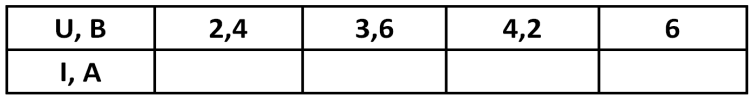 Постройте график зависимости силы тока от напряжения. 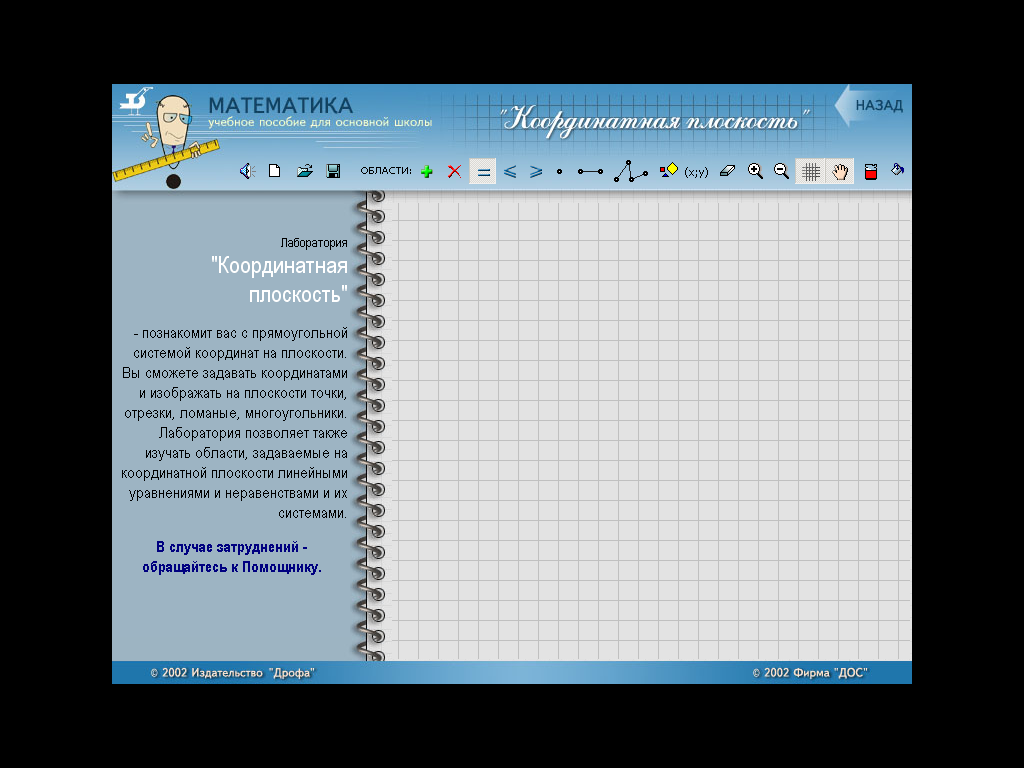 Сделайте вывод о зависимости силы тока от напряжения._______________________________________________________________________________________________________________________________ Тест «Закон Ома» Вариант 1I  При напряжении на концах проводника 6 В сила тока 1,5 А. Какова сила тока при напряжении 12 В?1. 1 А; 2. 2 А; 3. 3 А; 4. 9 А; 5. 36 А. На рисунке 153 изображен график зависимости силы тока в проводнике от напряжения на нем. Определите по графику:	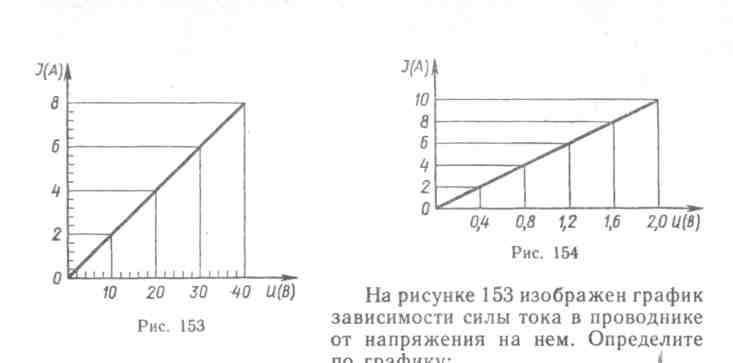 II  силу тока в проводнике при напряжении 10 В;1. 1 А; 2. 2 А; 3. 0,25 А; 4. 8 А.III  при каком напряжении на проводнике сила тока 6 А?1. 10 В; 2. 20 В; 3. 30 В; 4. 40 В.IV чему равно сопротивление проводника ?1. 8 Ом; 2. 40 Ом; 3. 5 Ом; 4. 0 Ом.V  Сила тока в проводнике ... напряжению (напряжения) на концах проводника.1.равна; 2.больше;  3.меньше; 4. прямо пропорциональна; 5. обратно пропорциональна.VI  Сколько омов в 0,25 кОм?1.0,0025 Ом; 2. 2,5 Ом; 3. 250 Ом; 4. 2500 Ом.VII  На рисунке приведены  графики зависимости силы тока от напряжения для трёх проводников.Какой из проводников  имеет большее сопротивление?I;  2.  II;  3. III;  4. I=II=III.VIII  Каким сопротивлением обладает нагревательный элемент,  рассчитанный на напряжение 110 В, если сила тока в нём 5 А?1.550 Ом; 2. 720 Ом; 3. 22 Ом; 4. 0,18 Ом; 5. 18 ОмВариант 2I  При напряжении на концах проводника 2 В сила тока 0,8 А. Какое напряжение на этом проводнике при силе тока 0,2 А?1. 1,6 В; 2. 1,2 В; 3. 0,6 В; 4. 0,5 В.На рисунке 154 изображен график зависимости силы тока от напряжения.II  При каком напряжении на проводнике сила тока 2 А?1. 2 В; 2. 1,6 В; 3. 1,2 В; 4. 0,8 В; 5. 0,4 В.III  Какова сила тока в проводнике при напряжении на нем1,2 В?1. 10 А; 2. 8 А; 3. 6 А; 4. 4 А; 5. 2 А. IV чему равно сопротивление проводника ?1. 2 Ом; 2. 10 Ом; 3. 0,2 Ом; 4. 0 Ом.V  Напряжение на электрической лампе 220 В, а сила тока в ней 0,5 А. Определите сопротивление лампы.I. 110 Ом; 2. 220 Ом; 3. 0,002 Ом; 4. 440 Ом. VI  Выразите 2500 Ом в килоомах. I. 0,0025 Ом; 2. 2,5Ом; 3. 250Ом; 4. 2500 Ом. VII  На рисунке приведены  графики зависимости силы тока от напряжения для трёх проводников.Какой из проводников  имеет меньшее сопротивление?I;  2.  II;  3. III;  4. I=II=III.VIII  Сила тока в нагревательном элементе чайника 2,5 А, а сопротивление 48 Ом. Вычислите напряжение на нагревательном элементе чайника .1.120 В; 2.19,2 В; 3.0,05 В; 4.220 В; 5. 127 ВВариант 3I  При напряжении на концах проводника 6 В сила тока 2 А. Какова сила тока при напряжении 12 В?1. 3 А; 2. 2 А; 3. 4 А; 4. 9 А; 5. 6 А. На рисунке 153 изображен график зависимости силы тока в проводнике от напряжения на нем. Определите по графику:	II  силу тока в проводнике при напряжении 20 В;1. 8 А; 2. 2 А; 3. 6 А; 4. 4А.III  при каком напряжении на проводнике сила тока 8А?1. 10 В; 2. 20 В; 3. 30 В; 4. 40 В.IV чему равно сопротивление проводника ?1. 8 Ом; 2. 40 Ом; 3. 5 Ом; 4. 0 Ом.V  Сила тока в проводнике ... напряжению (напряжения) на концах проводника.1.равна; 2.больше;  3.меньше; 4. обратно пропорциональна; 5. прямо пропорциональнаVI  Сколько омов в 25 кОм?1.0,025 Ом; 2. 2,5 Ом; 3. 250 Ом; 4. 25000 Ом.VII  На рисунке приведены  графики зависимости силы тока от напряжения для трёх проводников.Какой из проводников  имеет большее сопротивление?I;  2.  II;  3. III;  4. I=II=III.VIII  Каким сопротивлением обладает нагревательный элемент,  рассчитанный на напряжение 220 В, если сила тока в нём 10 А?1.2200 Ом; 2. 230 Ом; 3. 22 Ом; 4. 0,045 Ом;  5. 210 ОмВариант 4I  При напряжении на концах проводника 2 В сила тока 0,8 А. Какое напряжение на этом проводнике при силе тока 1,6 А?1. 1,6 В; 2. 4 В; 3. 2,5 В; 4. 1 В.На рисунке 154 изображен график зависимости силы тока от напряжения.II  При каком напряжении на проводнике сила тока 6 А?1. 2 В; 2. 1,6 В; 3. 1,2 В; 4. 0,8 В; 5. 0,4 В.III  Какова сила тока в проводнике при напряжении на нем1,6 В?1. 10 А; 2. 8 А; 3. 6 А; 4. 4 А; 5. 2 А. IV чему равно сопротивление проводника ?1. 2 Ом; 2. 10 Ом; 3. 0,2 Ом; 4. 0 Ом.V  Напряжение на электрической лампе 220 В, а сила тока в ней  2 А. Определите сопротивление лампы.I. 110 Ом; 2. 220 Ом; 3. 0,009 Ом; 4. 440 Ом. VI  Выразите 250 Ом в килоомах. I. 0,0025 Ом; 2. 0,25 Ом; 3. 250 Ом; 4. 2500 Ом. VII  На рисунке приведены  графики зависимости силы тока от напряжения для трёх проводников.Какой из проводников  имеет меньшее сопротивление?I;  2.  II;  3. III;  4. I=II=III.VIII  Сила тока в нагревательном элементе чайника 1,5 А, а сопротивление 48 Ом. Вычислите напряжение на нагревательном элементе чайника .1.32 В; 2.48 В; 3. 72 В; 4.220 В; 5. 0,031 ВЭтапы урокаДеятельность учителяДеятельность ученикаОрганизационный моментПодготовка к основному этапу занятийИзучение нового материала Усвоение новых знанийПодведение итогов урока. Информация о  домашнем задании.Выясняет степень готовности учащихся и осуществляет учёт отсутствующих.Создаёт проблемную ситуацию (предлагает сформулировать цель урока соответствующую теме урока). Знакомит с этапами урока. Информирует о системе накопления баллов в процессе групповой работы на уроке. Проводит игру (выявление пробелов в знаниях учащихся и их коррекция).Координирует работу консультантов и учащихся во время выполнения виртуальной лабораторной работы. Акцентирует главное.Проверяет и корректирует знания учащихся.Демонстрирует с помощью компьютера  и комментирует решение типовой задачи. Корректирует знания учащихся (консультирует учащихся выполняющих тест на персональных компьютерах). Наблюдает за работой учащихся.Даёт анализ и оценку успешности достижения цели. Обеспечивает понимание содержания и способов выполнения домашнего задания.Учащиеся подготавливаются  к работе на занятии.Работа в группах (блиц-опрос с опорой на наглядность).Один из консультантов осуществляет учёт числа правильных ответов (за правильный ответ команде выдаётся 1жетон, т.е. присуждается 1 балл).Учащиеся в парах выполняют исследование при помощи физической модели (наблюдают, вычисляют, заполняют таблицу, чертят график зависимости силы тока от напряжения на данном участке цепи, анализируют результаты работы). Консультанты осуществляют помощь учащимся в выполнении лабораторной работы.Работа в группах, обсуждение результатов работы.Демонстрация и объяснение этапов опыта «Зависимость силы тока от сопротивления участка цепи» «экспериментаторами» (творческое задание).Учащиеся наблюдают, сравнивают условия и анализируют результаты виртуального и реального опытов,  формулируют общий вывод по результатам исследований (выводят формулу закона Ома). Выполняют записи в тетради.Самостоятельно восстанавливают решение задачи и затем сверяют его с образцом.Часть учащихся класса,  индивидуально, выполняет  задания теста «Закон Ома для участка электрической цепи» (on-line режим). (Решают задачи по теме с последующей проверкой, фиксируют решения задач вызвавших затруднения). Учащиеся, имеющие хорошие способности к изучению предмета,  индивидуально выполняют тест (печатный вариант), проверяющий первичное усвоение знаний.Анализируют результаты взаимодействия в группе, выявляют группу-победительницу. 